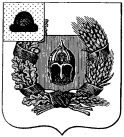 Администрация Александро-Невского городского поселенияАлександро-Невского муниципального районаРязанской областиГлава городского поселенияПОСТАНОВЛЕНИЕ   от  07 октября   2019 г.                 р.п. Александро-Невский                                            №  203О внесении изменений в муниципальную программу «Устойчивое развитие сельских территорий в муниципальном образовании – Александро-Невское городское поселение Александро-Невского муниципального района Рязанской области на 2017-2021 годы», утвержденную постановлением администрации Александро-Невского городского поселения Александро-Невского муниципального района от 15.11.2016 г.  № 297 (в ред. от 23.10. 2017 г.  № 240, от 26.10.2018 г.  № 149, от 29.12.2018 года №190)                В соответствии с Федеральным законом от 06.10.2003 года № 131-ФЗ «Об общих принципах организации местного самоуправления в Российской Федерации», со ст. 179 Бюджетного кодекса РФ, в связи с изменением основных мероприятий Программы, администрация Александро-Невского городского поселения ПОСТАНОВЛЯЕТ:1. Внести в муниципальную программу «Устойчивое развитие сельских территорий в муниципальном образовании – Александро-Невское городское поселение Александро-Невского муниципального района Рязанской области на 2017-2021 годы», утвержденную постановлением администрации Александро-Невского городского поселения Александро-Невского муниципального района от 15.11.2016 г.  № 297 (от 23.10.2017г. №240, от 26.10.2018 г. № 149, от 29.12.2018 года № 190) следующие изменения:1Приложение №1 изложить согласно приложению № 1 к настоящему постановлению;В паспорте Программы пункт «Объемы и источники финансирования» изложить в следующей редакции:2. Опубликовать настоящее постановление в Информационном бюллетене и      разместить на официальном сайте администрации муниципального района и Александро-Невского городского поселения в сети «Интернет».3.  Контроль за исполнением настоящего постановления оставляю за собой.Глава  администрации Александро-Невского городского поселения	                                                                                     Е.В. БлохинаПриложение №1к постановлению администрации от  07.10.2019 г. № 203Объемы и источники финансированияИсточниками финансирования Программы являются средства областного бюджета, местного бюджета муниципального образования – Александро-Невское поселение Александро-Невского муниципального района Рязанской области, внебюджетные источники.Общий объем средств, необходимых для реализации Программы составляет 150,00 тыс. руб. в том числе по годам:2018 год – 0 тыс.руб. 2019 год –0,0 тыс. руб.2020 год – 100,0 тыс.руб., 2021 год – 100,0 тыс.руб.№Программные мероприятия, обеспечивающие выполнение задачиГлавный распределительИсполнительИсточник финансированияОбъемы финансирования, тыс.руб.Объемы финансирования, тыс.руб.Объемы финансирования, тыс.руб.Объемы финансирования, тыс.руб.Объемы финансирования, тыс.руб.Объемы финансирования, тыс.руб.Ожидаемый результат№Программные мероприятия, обеспечивающие выполнение задачиГлавный распределительИсполнительИсточник финансированиявсегов том числе по годамв том числе по годамв том числе по годамв том числе по годамв том числе по годамОжидаемый результат№Программные мероприятия, обеспечивающие выполнение задачиГлавный распределительИсполнительИсточник финансированиявсего20182019202020202021Ожидаемый результатЗадача 1. Повышение уровня  обустройства населенных пунктов, расположенных в сельской местности, объектами социальной   инфраструктуры.Задача 1. Повышение уровня  обустройства населенных пунктов, расположенных в сельской местности, объектами социальной   инфраструктуры.Задача 1. Повышение уровня  обустройства населенных пунктов, расположенных в сельской местности, объектами социальной   инфраструктуры.Задача 1. Повышение уровня  обустройства населенных пунктов, расположенных в сельской местности, объектами социальной   инфраструктуры.Задача 1. Повышение уровня  обустройства населенных пунктов, расположенных в сельской местности, объектами социальной   инфраструктуры.Задача 1. Повышение уровня  обустройства населенных пунктов, расположенных в сельской местности, объектами социальной   инфраструктуры.Задача 1. Повышение уровня  обустройства населенных пунктов, расположенных в сельской местности, объектами социальной   инфраструктуры.Задача 1. Повышение уровня  обустройства населенных пунктов, расположенных в сельской местности, объектами социальной   инфраструктуры.Задача 1. Повышение уровня  обустройства населенных пунктов, расположенных в сельской местности, объектами социальной   инфраструктуры.Задача 1. Повышение уровня  обустройства населенных пунктов, расположенных в сельской местности, объектами социальной   инфраструктуры.Задача 1. Повышение уровня  обустройства населенных пунктов, расположенных в сельской местности, объектами социальной   инфраструктуры.Задача 1. Повышение уровня  обустройства населенных пунктов, расположенных в сельской местности, объектами социальной   инфраструктуры.1.Создание и обустройство зоны отдыха в р.п. Александро-Невский, ул. МираМО – Александро-Невское поселениеМО – Александро-Невское поселениеМестный бюджет100,00,00,0100,00,00,0- повышение уровня обустройства населенных пунктов объектами социальной инфраструктуры путем создания и обустройства детских игровых площадок;- повышение общественной значимости развития сельских территорий, привлекательности для проживания в сельской местности и работы в аграрном секторе экономики.2.Создание и обустройство детской игровой площадки в р.п. Александро-Невский, ул. КирюхинаМО – Александро-Невское поселениеМО – Александро-Невское поселениеМестный бюджет50,00,00,00,050,050,0- повышение уровня обустройства населенных пунктов объектами социальной инфраструктуры путем создания и обустройства детских игровых площадок;- повышение общественной значимости развития сельских территорий, привлекательности для проживания в сельской местности и работы в аграрном секторе экономики.3.Создание и обустройство детской игровой площадки в р.п. Александро-Невский, ул. СолнечнаяМО – Александро-Невское поселениеМО – Александро-Невское поселениеМестный бюджет      50,00,00,00,050,050,0- повышение уровня обустройства населенных пунктов объектами социальной инфраструктуры путем создания и обустройства детских игровых площадок;- повышение общественной значимости развития сельских территорий, привлекательности для проживания в сельской местности и работы в аграрном секторе экономики.